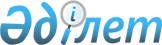 О признании утратившими силу приказов и.о. Министра экономического развития и торговли Республики Казахстан от 8 ноября 2011 года № 353 "Об утверждении Правил по расчету себестоимости государственной услуги" и от 8 ноября 2011 года № 354 "Об утверждении Правил по разработке, ведению и мониторингу реестра государственных услуг"Приказ Министра экономики и бюджетного планирования Республики Казахстан от 2 мая 2013 года № 130

      В соответствии со статьей 21-1 Закона Республики Казахстан «О нормативных правовых актах» ПРИКАЗЫВАЮ:



      1. Признать утратившими силу:



      1) приказ и.о. Министра экономического развития и торговли Республики Казахстан от 8 ноября 2011 года № 353 «Об утверждении Правил по расчету себестоимости государственной услуги» (зарегистрированный в Министерстве юстиции Республики Казахстан 29 ноября 2011 года № 7319, опубликованный в газетах «Казахстанская правда» от 10 апреля 2012 года № 95-96 (26914-26915), «Юридическая газета» от 18 мая 2012 года № 71);



      2) приказ и.о. Министра экономического развития и торговли Республики Казахстан от 8 ноября 2011 года № 354 «Об утверждении Правил по разработке, ведению и мониторингу реестра государственных услуг» (зарегистрированный в Министерстве юстиции Республики Казахстан 29 ноября 2011 года № 7320, опубликованный в газетах «Казахстанская правда» от 10 апреля 2012 года № 95-96 (26914-26915), «Юридическая газета» от 4 мая 2012 года № 64).



      2. Департаменту развития системы государственного управления

Министерства экономики и бюджетного планирования Республики Казахстан (Кудайбергеновой А.А.) в недельный срок направить копию настоящего приказа в Министерство юстиции Республики Казахстан и официальные печатные издания.



      3. Настоящий приказ вступает в силу со дня подписания.      Министр                                           Е. Досаев
					© 2012. РГП на ПХВ «Институт законодательства и правовой информации Республики Казахстан» Министерства юстиции Республики Казахстан
				